        HealthServe Australia Inc

PO Box 247
Cherrybrook NSW 2126
(02) 8911 1970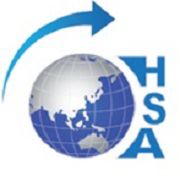 Application for MembershipI…………………………………………………………………………………………………………Of…………………………………………………………………………………………………………………………………………Being in agreement with the statement of purposes of the HealthServe Australia Inc, desire to become a member of HealthServe Australia Inc.In the event of my admission as a member, I agree to be bound by the rules of the Association for the time being in force.Signature of applicant…………………………………………………………………………………………………………….Date……………………………………………………………………………………………………………………………………….
I,……………………………………………………………………………a member of the association,Nominate the applicant, who is personally known to me, for membership of the association.Signature of proposer……………………………………………………………………………………………………………Date……………………………………………………………………………………………………………………………………….I,……………………………………………………………………….a member of the association,Second the nomination of the applicant, who is personally known to me, for membership of the association.Signature of seconder………………………………………………………………………………………………………..Date………………………………………………………………………………………………………………………………………